News From Your Neighborhood, Brought to You by the State of New JerseyThe state’s lawmakers have embarked on a novel experiment to address a local news crisis: putting up millions of dollars in  the state’s most recent budget to pay for community journalism. 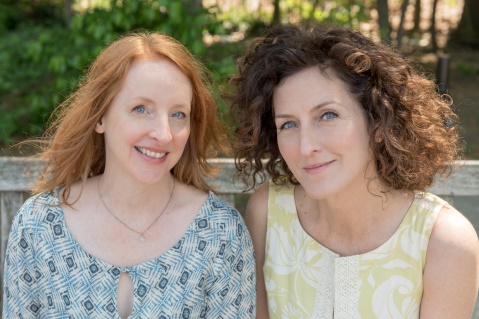 The New York Times 7.30.18https://www.nytimes.com/2018/07/30/nyregion/nj-legislature-community-journalism.html?rref=collection%2Fsectioncollection%2Fbusiness-media&utm_source=Listrak&utm_medium=Email&utm_term=Local+News+Brought+To+You+By+New+Jersey&utm_campaign=CBS+Keeps+Moonves+In+Place+During+InquiryImage credit:http://villagegreennj.com/wp-content/uploads/2015/05/VillageGreenNJ-0761.jpgThe Village Greenhttps://villagegreennj.com/author/mary-mann/